Zpravodaj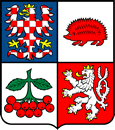 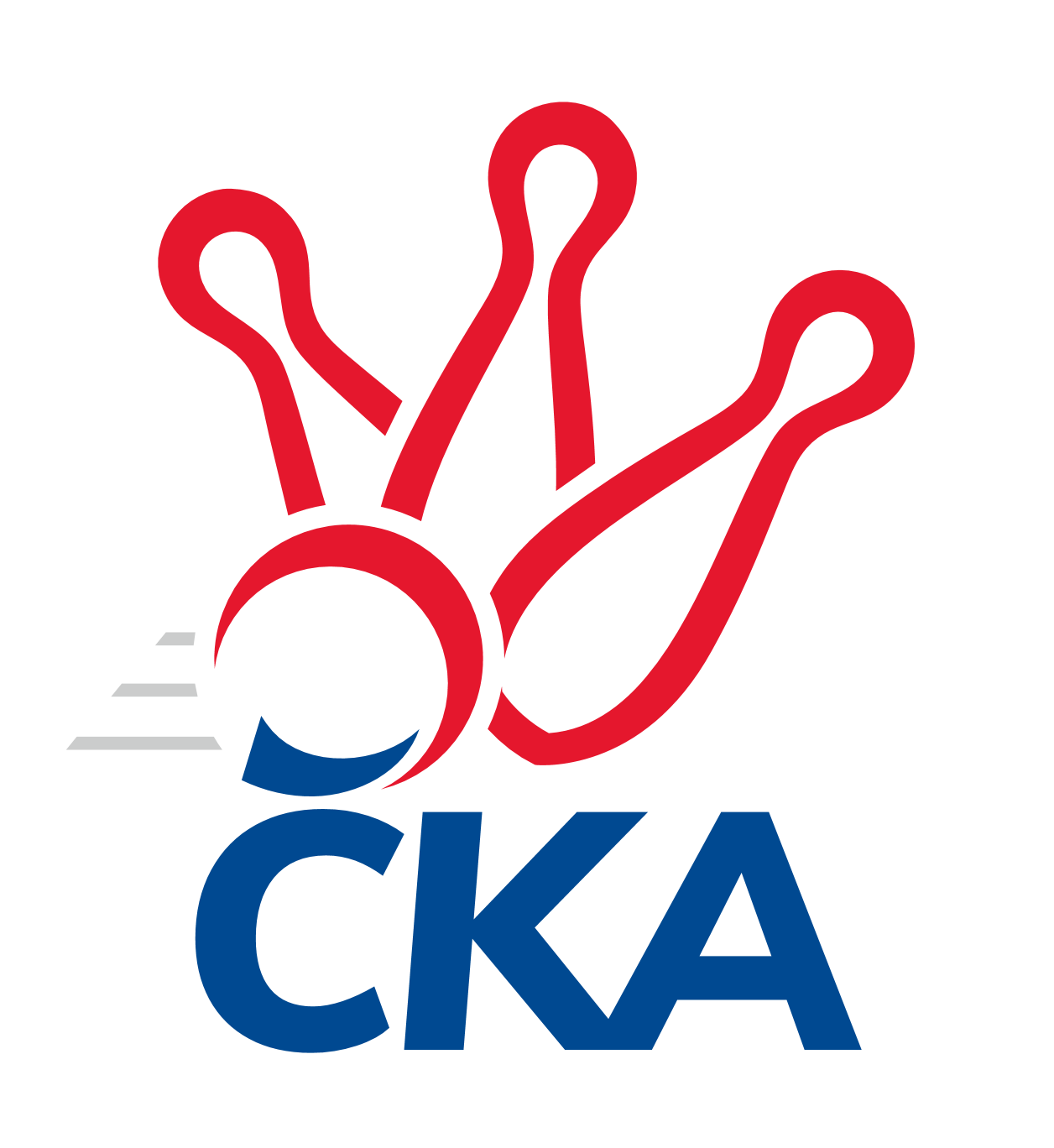 kuželkářského svazu Kraje Vysočina a Jihočeského kraje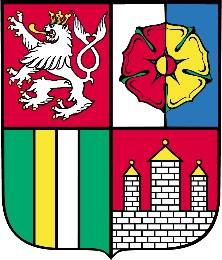 Divize jih 2021/2022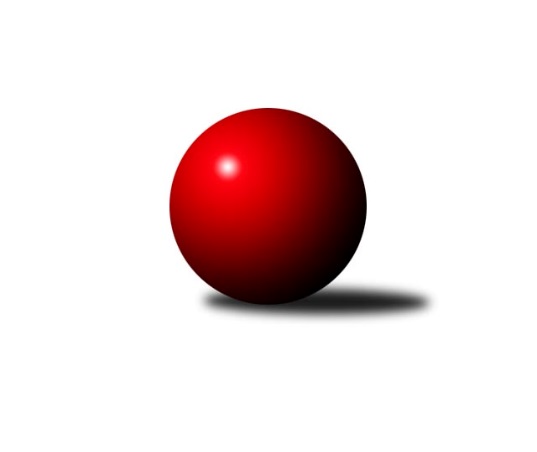 Č.21Ročník 2021/2022	28.3.2022Nejlepšího výkonu v tomto kole: 3358 dosáhlo družstvo: KK Jihlava BVýsledky 21. kolaSouhrnný přehled výsledků:KK Lokomotiva Tábor	- TJ Spartak Pelhřimov	3:5	3279:3297	11.0:13.0	25.3.TJ Tatran Lomnice nad Lužnicí 	- TJ Sokol Chotoviny 	6:2	2633:2574	15.0:9.0	25.3.TJ Nová Včelnice 	- TJ Jiskra Nová Bystřice	6:2	2747:2687	13.5:10.5	25.3.TJ Nové Město na Moravě	- TJ Blatná	4:4	2616:2596	14.5:9.5	26.3.KK Jihlava B	- TJ Slovan Jindřichův Hradec 		dohrávka		2.4.Tabulka družstev:	1.	TJ Sokol Chotoviny	18	12	2	4	93.5 : 50.5 	250.0 : 182.0 	 2958	26	2.	KK Jihlava B	18	13	0	5	92.5 : 51.5 	248.5 : 183.5 	 2964	26	3.	TJ Sokol Soběnov	19	11	2	6	84.0 : 68.0 	235.5 : 220.5 	 2932	24	4.	TJ Blatná	18	8	4	6	80.0 : 64.0 	221.5 : 210.5 	 2901	20	5.	TJ Nové Město na Moravě	18	8	2	8	76.0 : 68.0 	227.0 : 205.0 	 2901	18	6.	TJ Jiskra Nová Bystřice	19	8	2	9	75.0 : 77.0 	214.0 : 242.0 	 2910	18	7.	TJ Tatran Lomnice nad Lužnicí	19	9	0	10	69.5 : 82.5 	219.5 : 236.5 	 2791	18	8.	TJ Spartak Pelhřimov	19	9	0	10	67.5 : 84.5 	226.5 : 229.5 	 2888	18	9.	TJ Slovan Jindřichův Hradec	18	8	1	9	71.0 : 73.0 	221.0 : 211.0 	 2664	17	10.	TJ Nová Včelnice	18	7	0	11	62.0 : 82.0 	200.0 : 232.0 	 2918	14	11.	KK Lokomotiva Tábor	20	2	1	17	45.0 : 115.0 	184.5 : 295.5 	 2805	5Podrobné výsledky kola:	 KK Lokomotiva Tábor	3279	3:5	3297	TJ Spartak Pelhřimov	Martin Jinda	174 	 145 	 138 	124	581 	 2.5:1.5 	 528 	 116	123 	 138	151	Václav Novotný	Jolana Jelínková	152 	 156 	 148 	128	584 	 3:1 	 562 	 138	134 	 144	146	Jan Janů	Petr Klimek	121 	 124 	 131 	127	503 	 0.5:3.5 	 536 	 121	126 	 137	152	Lucie Smrčková	Vladimír Kučera	132 	 138 	 152 	163	585 	 2:2 	 570 	 138	152 	 127	153	Tomáš Rysl	Marcel Pouznar	119 	 117 	 120 	140	496 	 1:3 	 535 	 141	122 	 153	119	Ota Schindler	Pavel Kořínek	125 	 126 	 128 	151	530 	 2:2 	 566 	 149	121 	 158	138	Libor Linhartrozhodčí: Zdeněk ZemanNejlepší výkon utkání: 585 - Vladimír Kučera	 TJ Tatran Lomnice nad Lužnicí 	2633	6:2	2574	TJ Sokol Chotoviny 	Jiří Doktor	151 	 60 	 158 	96	465 	 3:1 	 402 	 133	69 	 138	62	Petr Křemen	Jan Holeček	153 	 52 	 162 	53	420 	 2:2 	 428 	 150	80 	 137	61	Kamila Dvořáková	Marek Baštýř	149 	 71 	 149 	86	455 	 3:1 	 441 	 145	62 	 155	79	Jan Fořter	Jan Holšan	151 	 36 	 146 	70	403 	 3:1 	 435 	 149	90 	 138	58	Jan Bartoň	Jan Nosek	152 	 80 	 136 	62	430 	 1:3 	 446 	 155	70 	 153	68	Zbyněk Hein	Zdeněk Doktor	150 	 81 	 159 	70	460 	 3:1 	 422 	 139	61 	 150	72	Libor Hrstkarozhodčí: Zdeněk DoktorNejlepší výkon utkání: 465 - Jiří Doktor	 TJ Nová Včelnice 	2747	6:2	2687	TJ Jiskra Nová Bystřice	Pavel Domin	156 	 72 	 169 	86	483 	 3.5:0.5 	 457 	 155	72 	 145	85	Jan Havlíček st.	Kamil Pivko	157 	 79 	 154 	81	471 	 3:1 	 405 	 160	52 	 141	52	Martin Vrecko	Martin Tyšer	153 	 80 	 174 	98	505 	 3:1 	 449 	 171	67 	 150	61	Iva Molová	Jiří Slovák	145 	 88 	 155 	62	450 	 0:4 	 479 	 164	89 	 156	70	Marek Augustin	Tibor Pivko	140 	 70 	 165 	90	465 	 3:1 	 421 	 142	53 	 163	63	Petr Tomek	Stanislav Neugebauer	136 	 53 	 130 	54	373 	 1:3 	 476 	 180	80 	 164	52	Marek Běhounrozhodčí: Stanislav NeugebauerNejlepší výkon utkání: 505 - Martin Tyšer	 TJ Nové Město na Moravě	2616	4:4	2596	TJ Blatná	Miloš Stloukal	149 	 81 	 154 	71	455 	 2:2 	 456 	 149	63 	 154	90	Karel Koubek	Petr Hlisnikovský	156 	 80 	 167 	70	473 	 4:0 	 405 	 139	53 	 151	62	Daniel Lexa *1	Pavel Škoda	145 	 72 	 144 	86	447 	 4:0 	 398 	 141	62 	 132	63	Vít Kobliha	Jiří Loučka	135 	 59 	 126 	70	390 	 2:2 	 442 	 132	54 	 169	87	Jiří Vokurka	Pavel Sáblík	150 	 62 	 149 	60	421 	 1:3 	 448 	 156	90 	 130	72	Lukáš Pavel	Michal Miko	161 	 66 	 150 	53	430 	 1.5:2.5 	 447 	 147	78 	 150	72	Jiří Vaňatarozhodčí:  Vedoucí družstevstřídání: *1 od 51. hodu Josef MikešNejlepší výkon utkání: 473 - Petr HlisnikovskýPořadí jednotlivců:	jméno hráče	družstvo	celkem	plné	dorážka	chyby	poměr kuž.	Maximum	1.	Jan Bartoň 	TJ Sokol Chotoviny 	548.61	368.1	180.5	4.4	10/11	(617)	2.	Tibor Pivko 	TJ Nová Včelnice 	548.39	363.9	184.5	5.2	9/10	(603)	3.	Lukáš Novák 	KK Jihlava B	546.60	364.9	181.7	4.6	8/10	(609)	4.	Petr Hlisnikovský 	TJ Nové Město na Moravě	546.49	368.8	177.7	3.8	9/9	(594)	5.	Kamil Šedivý 	TJ Sokol Soběnov 	545.20	372.1	173.1	4.7	10/10	(602)	6.	Karel Koubek 	TJ Blatná	544.90	363.7	181.2	4.9	9/10	(608.4)	7.	Zbyněk Hein 	TJ Sokol Chotoviny 	544.04	364.5	179.6	3.3	10/11	(613)	8.	Vladimír Kučera 	KK Lokomotiva Tábor	543.44	372.0	171.4	4.6	8/11	(612)	9.	Jiří Vaňata 	TJ Blatná	541.29	367.6	173.7	5.4	8/10	(610)	10.	Jan Janů 	TJ Spartak Pelhřimov	540.77	362.3	178.5	4.7	10/11	(585)	11.	Milan Šedivý 	TJ Sokol Soběnov 	540.33	366.3	174.0	5.1	10/10	(583)	12.	Miloš Stloukal 	TJ Nové Město na Moravě	540.20	354.4	185.8	3.6	7/9	(592)	13.	Martin Tyšer 	TJ Nová Včelnice 	538.24	366.0	172.2	4.9	10/10	(606)	14.	Marek Augustin 	TJ Jiskra Nová Bystřice	538.15	365.8	172.3	5.2	8/11	(589)	15.	Jiří Vokurka 	TJ Blatná	536.81	366.6	170.2	5.3	9/10	(615)	16.	Roman Grznárik 	TJ Sokol Soběnov 	536.55	364.3	172.2	4.9	9/10	(575)	17.	Pavel Makovec 	TJ Sokol Chotoviny 	536.17	365.7	170.4	7.0	10/11	(603)	18.	Kamila Dvořáková 	TJ Sokol Chotoviny 	535.76	356.7	179.0	3.7	10/11	(601)	19.	Jaroslav Prommer 	TJ Sokol Soběnov 	535.63	356.7	179.0	3.7	7/10	(566)	20.	Libor Hrstka 	TJ Sokol Chotoviny 	535.50	364.6	170.9	6.1	10/11	(594)	21.	Miroslav Pleskal 	KK Jihlava B	533.67	360.9	172.7	5.0	8/10	(591)	22.	Marek Chvátal 	TJ Jiskra Nová Bystřice	532.94	360.0	172.9	6.1	9/11	(620)	23.	Ota Schindler 	TJ Spartak Pelhřimov	531.95	358.3	173.7	6.0	11/11	(574.8)	24.	Pavel Domin 	TJ Nová Včelnice 	530.08	364.7	165.4	7.0	8/10	(579.6)	25.	Jiří Doktor 	TJ Tatran Lomnice nad Lužnicí 	530.00	357.1	172.9	5.7	10/10	(571.2)	26.	Zdeněk Doktor 	TJ Tatran Lomnice nad Lužnicí 	529.30	350.3	179.0	4.3	9/10	(596)	27.	Michal Miko 	TJ Nové Město na Moravě	528.57	362.9	165.7	6.7	9/9	(612)	28.	Jaroslav Matějka 	KK Jihlava B	527.19	357.8	169.4	5.0	8/10	(567)	29.	Kamil Pivko 	TJ Nová Včelnice 	527.05	359.5	167.6	6.5	10/10	(573.6)	30.	Bohuslav Šedivý 	TJ Sokol Soběnov 	526.98	356.9	170.0	6.4	8/10	(558)	31.	Jiří Slovák 	TJ Nová Včelnice 	525.56	361.7	163.9	7.1	10/10	(571)	32.	Marek Běhoun 	TJ Jiskra Nová Bystřice	525.50	363.6	161.9	6.7	10/11	(613)	33.	Lucie Smrčková 	TJ Spartak Pelhřimov	523.37	361.8	161.6	6.0	11/11	(554)	34.	Martin Jinda 	KK Lokomotiva Tábor	521.51	357.4	164.1	8.8	8/11	(581)	35.	Jan Cukr 	TJ Slovan Jindřichův Hradec 	520.77	358.9	161.9	6.6	10/10	(571.2)	36.	Vít Kobliha 	TJ Blatná	520.31	353.8	166.5	9.4	7/10	(565)	37.	Daniel Lexa 	TJ Blatná	518.11	354.9	163.2	6.9	7/10	(572)	38.	Jiří Hána 	TJ Slovan Jindřichův Hradec 	517.84	359.4	158.4	9.7	7/10	(615.6)	39.	Jan Fořter 	TJ Sokol Chotoviny 	515.37	351.0	164.3	6.8	9/11	(568)	40.	Petr Tomek 	TJ Jiskra Nová Bystřice	515.19	353.4	161.8	5.3	9/11	(584)	41.	Pavel Sáblík 	TJ Nové Město na Moravě	514.93	348.4	166.5	6.2	8/9	(576)	42.	Josef Šedivý  ml.	TJ Sokol Soběnov 	513.46	357.6	155.9	8.8	9/10	(578)	43.	Libor Linhart 	TJ Spartak Pelhřimov	512.20	354.1	158.1	6.6	11/11	(566)	44.	Zdeněk Zeman 	KK Lokomotiva Tábor	512.19	350.4	161.8	4.8	9/11	(561)	45.	Rudolf Pouzar 	TJ Tatran Lomnice nad Lužnicí 	506.29	345.7	160.6	8.5	8/10	(556)	46.	Jan Holšan 	TJ Tatran Lomnice nad Lužnicí 	505.28	352.9	152.4	6.4	8/10	(561)	47.	Martin Pýcha 	TJ Jiskra Nová Bystřice	503.94	345.2	158.7	11.2	8/11	(557)	48.	Jiří Loučka 	TJ Nové Město na Moravě	502.69	341.7	161.0	9.0	9/9	(561.6)	49.	Tomáš Rysl 	TJ Spartak Pelhřimov	501.07	349.2	151.9	8.4	11/11	(570)	50.	Pavel Škoda 	TJ Nové Město na Moravě	500.95	346.0	155.0	7.7	7/9	(558)	51.	Pavel Picka 	TJ Slovan Jindřichův Hradec 	497.39	343.4	153.9	11.8	10/10	(560.4)	52.	Pavel Kořínek 	KK Lokomotiva Tábor	496.73	341.8	155.0	10.3	11/11	(550)	53.	Vladimír Štipl 	TJ Slovan Jindřichův Hradec 	495.66	350.6	145.1	11.0	9/10	(570)	54.	Marcel Pouznar 	KK Lokomotiva Tábor	492.85	342.1	150.8	9.6	9/11	(564)	55.	Jan Holeček 	TJ Tatran Lomnice nad Lužnicí 	490.62	346.2	144.5	10.9	7/10	(551)	56.	Petr Klimek 	KK Lokomotiva Tábor	489.34	349.7	139.6	11.0	8/11	(588)	57.	Jan Nosek 	TJ Tatran Lomnice nad Lužnicí 	486.21	337.3	148.9	10.4	7/10	(526)	58.	Stanislav Neugebauer 	TJ Nová Včelnice 	472.06	335.2	136.8	14.5	8/10	(530.4)	59.	Josef Holický 	TJ Slovan Jindřichův Hradec 	461.56	327.7	133.8	14.6	10/10	(574.8)	60.	Jaroslav Opl 	TJ Slovan Jindřichův Hradec 	456.13	327.0	129.1	15.5	10/10	(574.8)		Petra Mertlová 	TJ Jiskra Nová Bystřice	585.00	389.0	196.0	2.0	1/11	(585)		Robin Parkan 	KK Jihlava B	580.00	387.0	193.0	0.0	1/10	(580)		Ondřej Matula 	KK Jihlava B	579.36	378.3	201.0	2.5	6/10	(620.4)		Miroslava Matějková 	TJ Spartak Pelhřimov	578.67	371.7	207.0	5.0	1/11	(613)		Daniel Braun 	KK Jihlava B	578.40	363.3	215.1	0.5	2/10	(580.8)		Jolana Jelínková 	KK Lokomotiva Tábor	567.00	381.0	186.0	7.0	1/11	(584)		Petr Dobeš  ml.	KK Jihlava B	559.00	365.0	194.0	1.0	1/10	(559)		Martin Dolák 	KK Jihlava B	547.13	354.1	193.0	5.1	5/10	(615)		Jakub Čopák 	KK Jihlava B	546.80	365.9	180.9	3.4	6/10	(603)		Martin Čopák 	KK Jihlava B	546.03	367.3	178.8	6.1	5/10	(599)		Lukáš Pavel 	TJ Blatná	544.40	363.8	180.6	5.2	5/10	(625)		Marek Baštýř 	TJ Tatran Lomnice nad Lužnicí 	544.08	370.0	174.1	7.0	6/10	(573.6)		Vít Jírovec 	KK Jihlava B	542.80	372.5	170.3	3.1	2/10	(572)		Jan Havlíček  st.	TJ Jiskra Nová Bystřice	536.54	360.9	175.7	4.8	7/11	(595)		Martin Vrecko 	TJ Jiskra Nová Bystřice	536.32	365.0	171.3	7.0	5/11	(584)		Václav Novotný 	TJ Spartak Pelhřimov	535.06	360.1	175.0	8.2	6/11	(562)		Stanislav Kníže 	TJ Blatná	528.60	359.9	168.7	6.0	4/10	(574)		Karel Jirkal 	TJ Sokol Soběnov 	527.40	358.4	169.0	4.3	2/10	(570)		Matyáš Stránský 	KK Jihlava B	524.44	363.6	160.9	7.2	4/10	(568)		Ondřej Sysel 	TJ Sokol Soběnov 	522.33	349.3	173.0	7.0	3/10	(552)		Iva Molová 	TJ Jiskra Nová Bystřice	521.34	361.5	159.8	5.3	7/11	(585)		Ladislav Takáč 	KK Lokomotiva Tábor	520.32	348.5	171.8	4.9	5/11	(559.2)		Lucie Mušková 	TJ Sokol Soběnov 	520.20	364.8	155.4	9.0	1/10	(531.6)		Josef Ferenčík 	TJ Sokol Soběnov 	514.30	353.8	160.6	8.3	4/10	(547.2)		Karel Hlisnikovský 	TJ Nové Město na Moravě	513.90	352.4	161.6	8.0	4/9	(528)		Jan Vintr 	TJ Spartak Pelhřimov	513.43	350.0	163.4	6.7	5/11	(554)		Lucie Hlaváčová 	TJ Nové Město na Moravě	512.40	366.0	146.4	13.2	1/9	(512.4)		Jan Šebera 	TJ Nová Včelnice 	510.00	352.8	157.2	4.8	1/10	(510)		Josef Mikeš 	TJ Blatná	509.07	346.6	162.4	8.5	5/10	(542)		Jiří Partl 	TJ Nové Město na Moravě	509.00	334.0	175.0	3.0	1/9	(509)		Petr Křemen 	TJ Sokol Chotoviny 	504.83	351.8	153.0	9.8	7/11	(565)		Stanislav Partl 	KK Jihlava B	502.80	344.4	158.4	3.6	1/10	(502.8)		 		502.00	364.0	138.0	11.0	1/0	(502)		Marie Myslivcová 	KK Lokomotiva Tábor	500.33	358.3	142.1	13.1	4/11	(581)		Vladimír Klíma 	TJ Nová Včelnice 	494.40	337.2	157.2	12.0	1/10	(494.4)		Markéta Šedivá 	TJ Sokol Soběnov 	488.40	360.0	128.4	6.0	1/10	(488.4)		Jiří Hembera 	TJ Nová Včelnice 	483.67	341.7	142.0	14.3	3/10	(508)		Jiří Kačo 	TJ Slovan Jindřichův Hradec 	481.20	344.5	136.7	12.9	4/10	(496.8)		Libuše Kuběnová 	TJ Nové Město na Moravě	472.80	327.6	145.2	15.6	1/9	(472.8)		Petra Hodoušková 	KK Lokomotiva Tábor	472.28	331.6	140.7	11.3	7/11	(527)		Josef Šedivý  st.	TJ Sokol Soběnov 	470.60	339.4	131.2	13.3	2/10	(508)		Bohumil Nentvich 	TJ Spartak Pelhřimov	470.40	334.8	135.6	15.6	1/11	(470.4)		Josef Fučík 	TJ Spartak Pelhřimov	466.10	329.7	136.4	9.1	2/11	(511)		Daniel Klimt 	TJ Tatran Lomnice nad Lužnicí 	463.00	327.0	136.0	18.0	2/10	(469)		Lukáš Opl 	TJ Slovan Jindřichův Hradec 	456.00	308.4	147.6	9.6	1/10	(456)		Petra Svobodová 	TJ Nové Město na Moravě	453.60	331.2	122.4	8.4	1/9	(453.6)		Martin Mikeš 	TJ Tatran Lomnice nad Lužnicí 	447.00	327.0	120.0	17.0	1/10	(447)		Jan Slipka 	TJ Tatran Lomnice nad Lužnicí 	434.40	310.8	123.6	14.4	1/10	(434.4)		Jaroslav Nedoma 	KK Jihlava B	433.20	315.6	117.6	13.2	1/10	(433.2)		Jan Faktor 	TJ Tatran Lomnice nad Lužnicí 	404.00	304.0	100.0	18.0	1/10	(404)Sportovně technické informace:Starty náhradníků:registrační číslo	jméno a příjmení 	datum startu 	družstvo	číslo startu1597	Václav Novotný	25.03.2022	TJ Spartak Pelhřimov	5x
Hráči dopsaní na soupisku:registrační číslo	jméno a příjmení 	datum startu 	družstvo	12931	Kamila Dvořáková	25.03.2022	TJ Sokol Chotoviny 	Program dalšího kola:22. kolo1.4.2022	pá	17:30	TJ Nová Včelnice  - TJ Nové Město na Moravě (dohrávka z 13. kola)	1.4.2022	pá	17:30	TJ Sokol Chotoviny  - TJ Blatná (dohrávka z 17. kola)	2.4.2022	so	17:00	KK Jihlava B - TJ Slovan Jindřichův Hradec  (dohrávka z 21. kola)	8.4.2022	pá	17:30	TJ Jiskra Nová Bystřice - TJ Tatran Lomnice nad Lužnicí 	8.4.2022	pá	17:30	TJ Slovan Jindřichův Hradec  - TJ Nová Včelnice 				-- volný los -- - KK Lokomotiva Tábor	8.4.2022	pá	18:00	TJ Sokol Chotoviny  - TJ Nové Město na Moravě	8.4.2022	pá	18:30	TJ Spartak Pelhřimov - KK Jihlava B	9.4.2022	so	10:00	TJ Blatná - TJ Sokol Soběnov 	Nejlepší šestka kola - absolutněNejlepší šestka kola - absolutněNejlepší šestka kola - absolutněNejlepší šestka kola - absolutněNejlepší šestka kola - dle průměru kuželenNejlepší šestka kola - dle průměru kuželenNejlepší šestka kola - dle průměru kuželenNejlepší šestka kola - dle průměru kuželenNejlepší šestka kola - dle průměru kuželenPočetJménoNázev týmuVýkonPočetJménoNázev týmuPrůměr (%)Výkon3xMartin TyšerN. Včelnice 606*3xMartin TyšerN. Včelnice 116.395051xMatyáš StránskýJihlava5882xJiří DoktorLomnice n.L. 111.344657xVladimír KučeraKK Lokomotiva Táb5851xPavel DominN. Včelnice 111.324832xJolana JelínkováKK Lokomotiva Táb5841xMatyáš StránskýJihlava111.165882xMartin JindaKK Lokomotiva Táb5811xMarek AugustinNová Bystřice110.44792xPavel DominN. Včelnice 579.6*3xZdeněk DoktorLomnice n.L. 110.15460